        CAMP DE JOUR D’ACTI-FAMILLES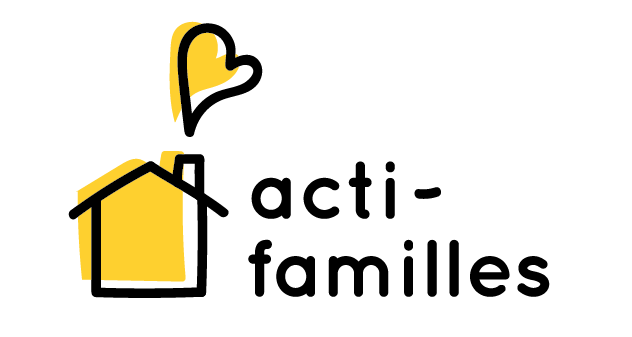 	   	 FICHE D'INSCRIPTION1. RENSEIGNEMENTS GÉNÉRAUX SUR L’ENFANT2. PARENTS OU TUTEUR3. CHOIX DE SESSION4. JOURNÉES DE FRÉQUENTATION PRÉVUES5. SERVICE DE GARDE6. PERSONNES AUTORISÉES À VENIR CHERCHER VOTRE ENFANT ** Veuillez noter que si ce n’est pas une personne autorisée qui vient chercher votre enfant, le personnel ne sera pas autorisé à le laisser partir, peu importe le lien de parenté qui l’unit à cette personne. Pour autoriser qui que ce soit dont le nom n’est pas mentionné à la section 4 du présent formulaire à aller chercher votre enfant, vous devez prévenir au préalable un responsable.7. PERSONNES À CONTACTER EN CAS D’URGENCE8. PROBLÈMES DE SANTÉ______________________________________Nom du parent ou tuteur______________________________________		_________________________Signature du parent ou tuteur				Date de la signatureVeuillez retourner cette fiche accompagnée de la fiche santé de votre enfant et de votre paiement à :Acti-Familles474, rue des ÉtudiantsPohénégamook, Québec, G0L 1J0Ou par courriel : info@actifamilles.orgOu par fax au 418-893-7355MODALITÉS DE PAIEMENT Des frais de 100$ pour l’été par enfant ou de 25$ par semaine par enfant devront être payés à Acti-Familles. Votre enfant sera inscrit officiellement sur réception du présent formulaire rempli. Le paiement pourra être effectué le premier jour de présence de votre enfant au camp. Nous acceptons les chèques et l’argent comptant. VOTRE ENFANT AURA BESOIN DE…Dans la boîte à lunch :-Un dîner-Deux collations-Une bouteille d’eau
-Un ice-packDes vêtements appropriés :-Casquette ou chapeau-Confortables pour bouger-Pouvant être salis-Des culottes courtes (avec une jupe ou une robe aussi!)-Espadrilles ou sandales fermées-Adaptés à la température-Pas de bijoux pour en éviter la perte ou le brisAutre :-Crème solaire -Prévoyez des vêtements de rechangeAUTORISATION LORS DU DÉPART DE L’ENFANTS É C U R I T É pour l’animation ou informations d’ordre médicalAutorisation proposNom de famille :Votre enfant a-t-il fréquenté : la maternelle 4 ans ?            
la maternelle 5 ans ?            Prénom :Votre enfant a-t-il fréquenté : la maternelle 4 ans ?            
la maternelle 5 ans ?            Sexe :  M        F  Date de naissance :	Votre enfant a-t-il fréquenté : la maternelle 4 ans ?            
la maternelle 5 ans ?            Nom du père :Nom de la mère :Nom de la mère :Nom de la mère :Téléphone :(Rés.)(Rés.)Téléphone :Téléphone :Téléphone :(Rés.)(Bur.)(Bur.)(Bur.)(Cell.)(Cell.)(Cell.)Courriel :Courriel :Courriel :Courriel :GARDE de l’enfantPère et mère               Mère                  Père            Partagée               Tuteur GARDE de l’enfantPère et mère               Mère                  Père            Partagée               Tuteur GARDE de l’enfantPère et mère               Mère                  Père            Partagée               Tuteur GARDE de l’enfantPère et mère               Mère                  Père            Partagée               Tuteur GARDE de l’enfantPère et mère               Mère                  Père            Partagée               Tuteur GARDE de l’enfantPère et mère               Mère                  Père            Partagée               Tuteur GARDE de l’enfantPère et mère               Mère                  Père            Partagée               Tuteur Pour émission du relevé 24Nom du parent payeur : Pour émission du relevé 24Nom du parent payeur : NAS :DatesTarifCochezDatesTarifCochez1)2 juillet au 6 juillet5) 30 juillet au 3 août2)9 juillet au 15 juillet6) 6 août au 10 août 3)16 juillet au 22 juillet7) 13 août au 17 août4) 23 juillet au 29 juilletLundiMardiMercrediJeudiVendrediVotre enfant fréquentera-t-il le service de garde ?Le matin : Oui     Non                              Le soir : Oui     Non                              Nom :Lien avec l’enfant :Nom :Lien avec l’enfant :Nom :Lien avec l’enfant :Numéro : Nom :Lien avec l’enfant :Numéro :Votre enfant a-t-il un problème de santé particulier ?Oui     Non Si oui, lequel ?Si oui, lequel ?Quelles sont les mesures à prendre ?Quelles sont les mesures à prendre ?